Name ________________________________________________________TUESDAY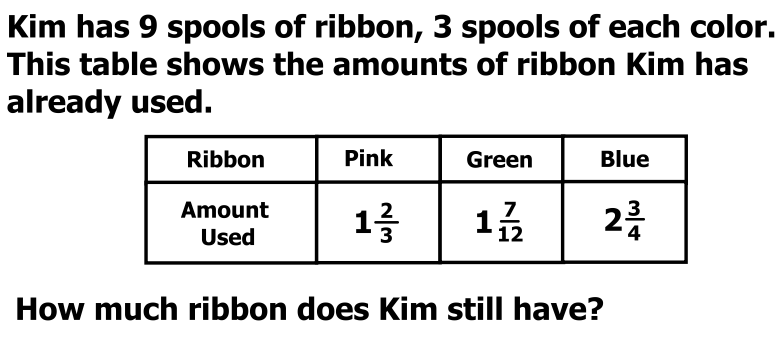 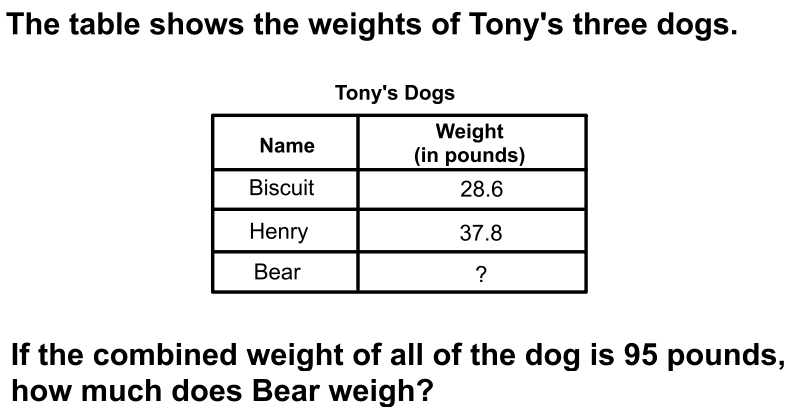 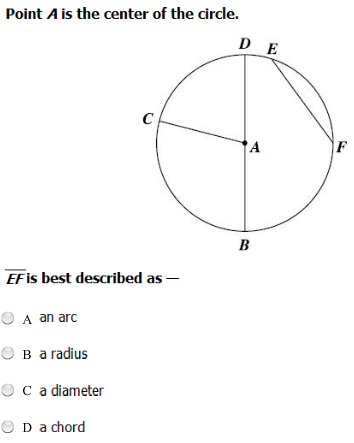 Unit 9 Review HWWEDNESDAY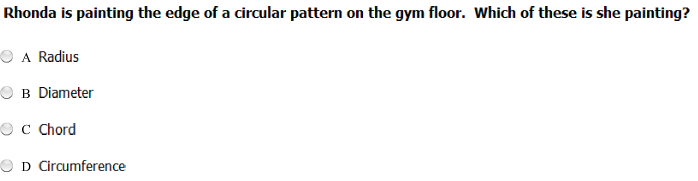 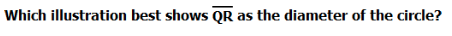 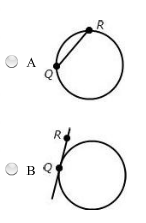 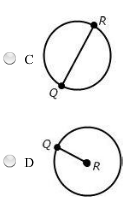 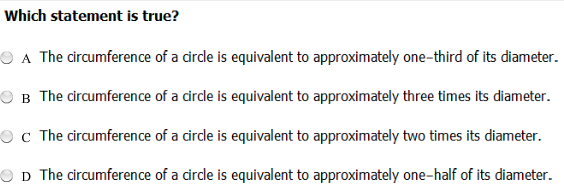 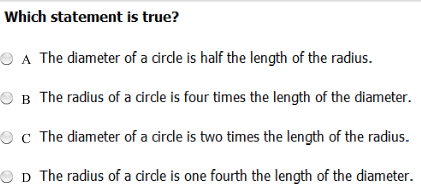 THURSDAY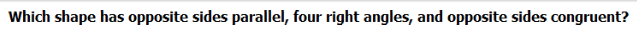 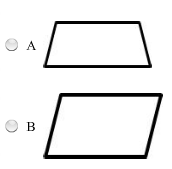 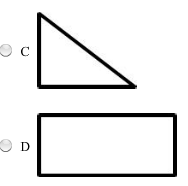 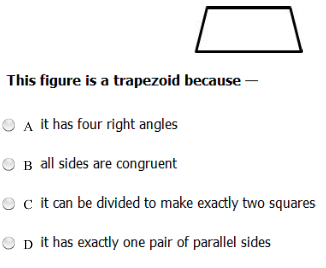 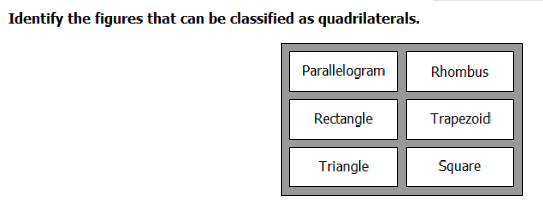 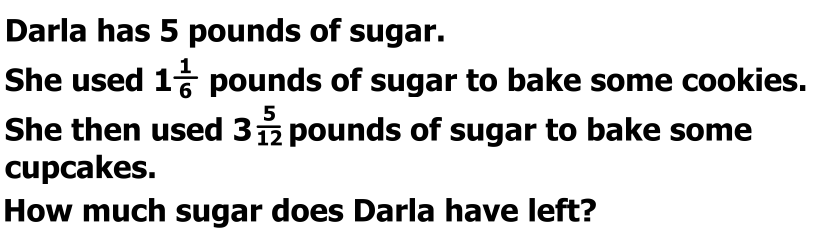 THURS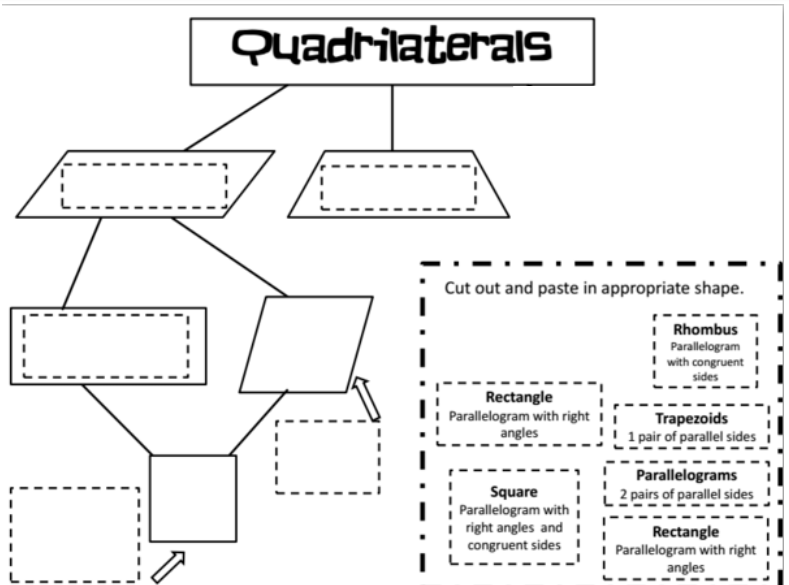 